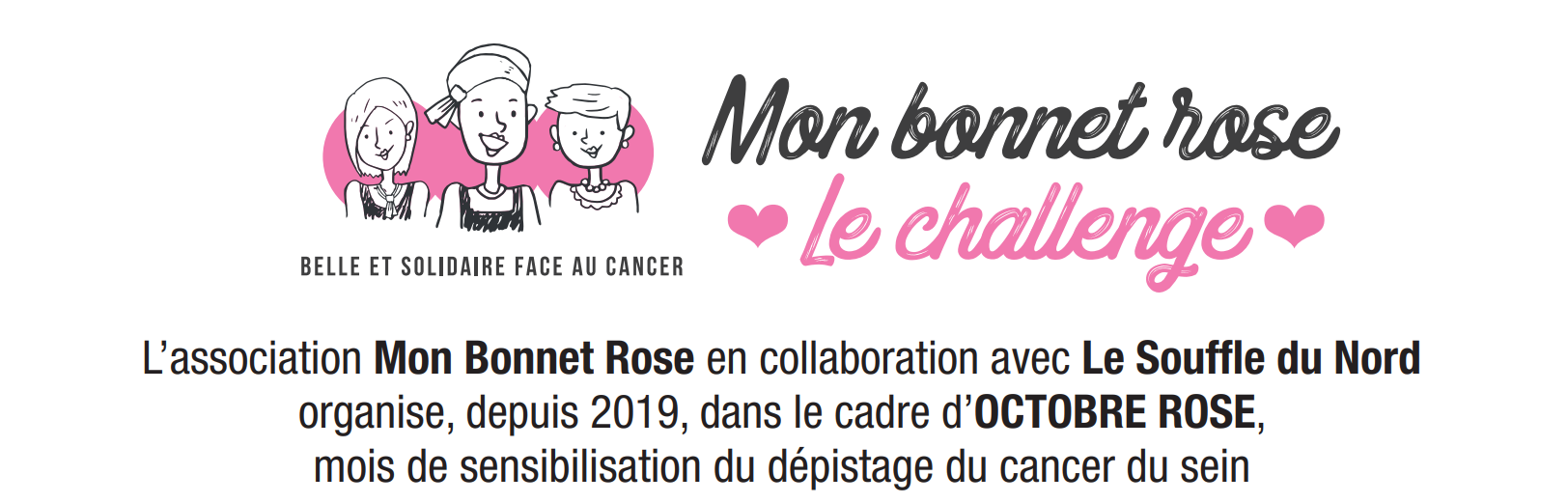 Les élèves de la SEGPA du collège Moulin à Vent 24 avenue du terroir – 95800 Cergy le hautVous offrent une trentaine de Bonnets confectionnés dans nos ateliers.Mme Dendien, Fatima, Léa, Kachfati, Corssinie, Andréa, Amara, Wesley, Salif,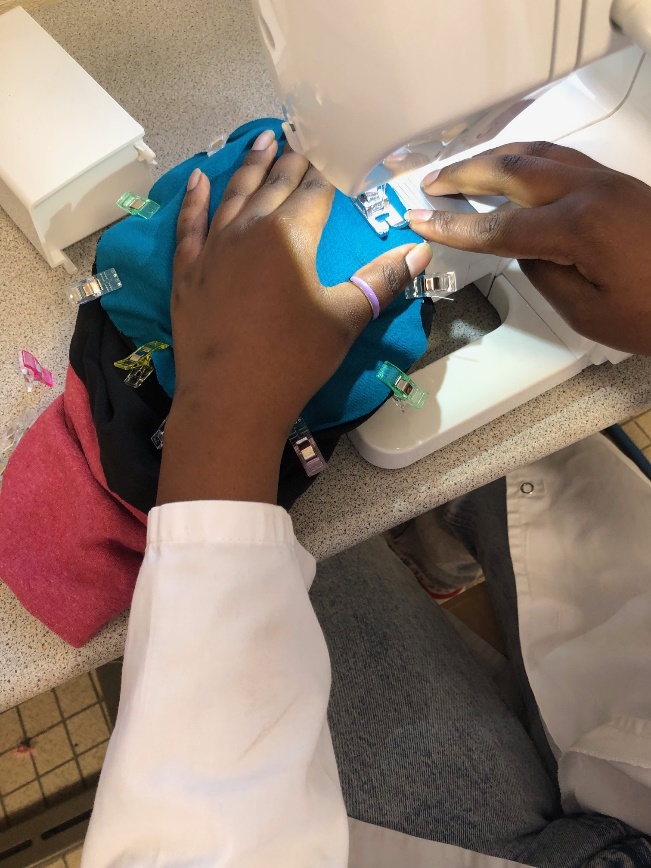 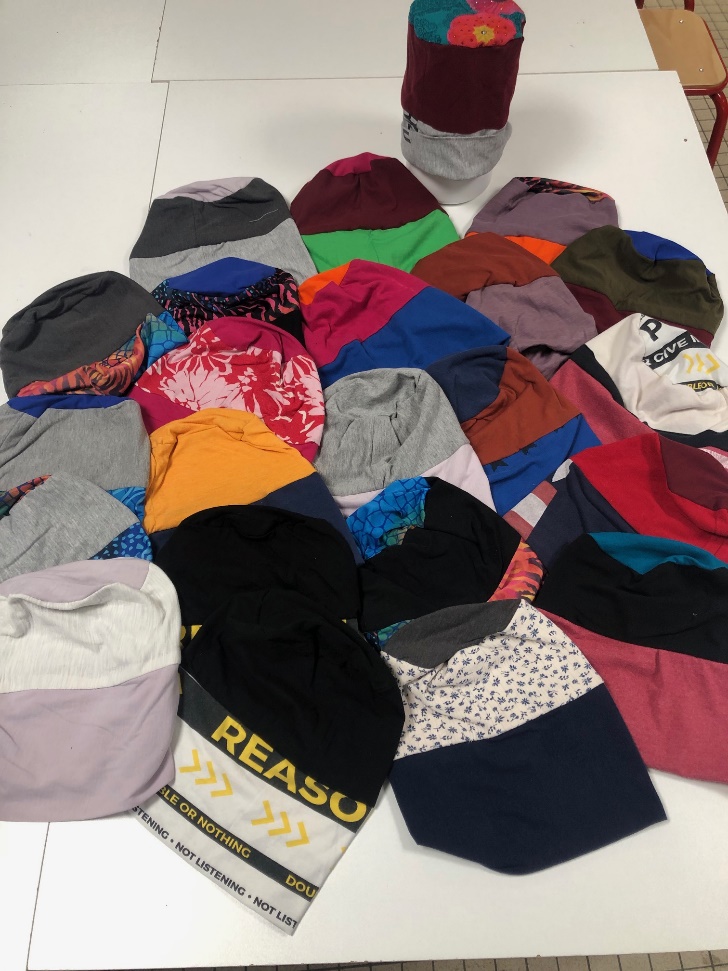 